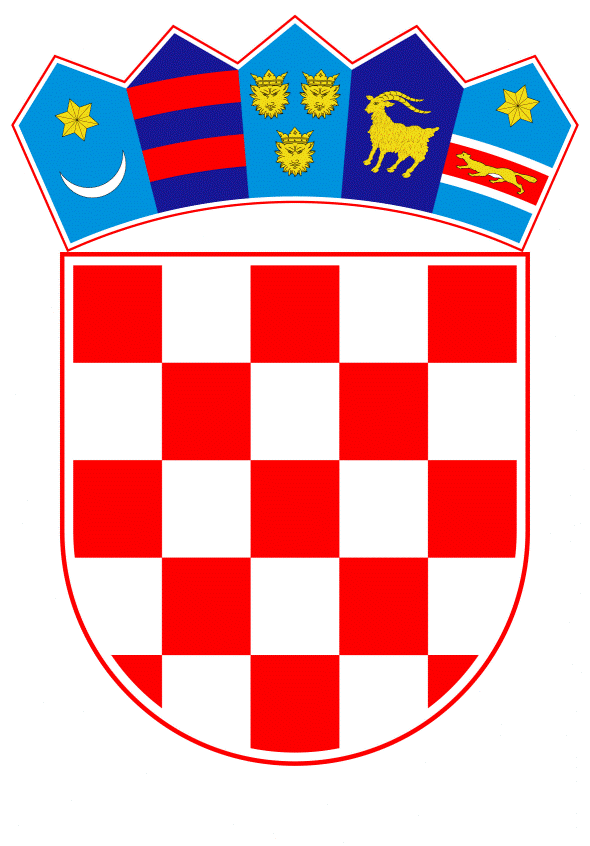 VLADA REPUBLIKE HRVATSKEZagreb, 30. lipnja 2023.______________________________________________________________________________________________________________________________________________________________________________________________________________________________Banski dvori | Trg Sv. Marka 2 | 10000 Zagreb | tel. 01 4569 222 | vlada.gov.hrPRIJEDLOGNa temelju članka 29. stavka 4. i članka 29.a stavka 2. Zakona o biogorivima za prijevoz („Narodne novine“, br. 65/09., 145/10., 26/11., 144/12., 14/14., 94/18. i 52/21.), Vlada Republike Hrvatske je na sjednici održanoj____________2023. donijelaU R  E D B Uo izmjeni Uredbe o posebnoj naknadi za okoliš zbog nestavljanja biogoriva na tržište i zbog nesmanjivanja emisije stakleničkih plinovaČlanak 1.U Uredbi o posebnoj naknadi za okoliš zbog nestavljanja biogoriva na tržište i zbog nesmanjivanja emisije stakleničkih plinova („Narodne novine“, broj 116/18, 35/22. i 156/22.), u članku 3. stavci 3. i 5. mijenjaju se i glase:„ (3) Posebna naknada za okoliš zbog nestavljanja biogoriva na tržište određuje se u EUR/MJ i obračunava se prema sljedećim razredima:– 0 % – 3 % energije biogoriva – naknada za svaki nestavljeni MJ energije biogoriva koju je obveznik propustio staviti na tržište u ovom razredu iznosi 0,001327 EUR/MJ  – 3,01 % – 5 % energije biogoriva – naknada za svaki nestavljeni MJ energije biogoriva koju je obveznik propustio staviti na tržište u ovom razredu iznosi 0,001327 EUR/MJ– više od 5 % energije biogoriva – naknada za svaki nestavljeni MJ energije biogoriva koju je obveznik propustio staviti na tržište u ovom razredu iznosi 0,001327 EUR/MJ.(5) Posebna naknada zbog nesmanjivanja emisija stakleničkih plinova određuje se u EUR/kgCO2  te se obračunava prema sljedećim razredima:– 0 % – 2 % smanjenja emisija stakleničkih plinova – naknada za propušteno smanjenje emisija u ovom razredu iznosi 0,001327 EUR/ kgCO2– 2,01 % – 6 % smanjenja emisija stakleničkih plinova – naknada za propušteno smanjenje emisija u ovom razredu iznosi 0,001327 EUR/ kgCO2.“.Članak 2.Članak 1. ove Uredbe ostaje na snazi do 31. prosinca 2023.Članak 3.Ova Uredba objavit će se u „Narodnim novinama“, a stupa na snagu 1. srpnja 2023.KLASA: 
URBROJ: 
Zagreb,PREDSJEDNIK
mr. sc. Andrej Plenković OBRAZLOŽENJEUslijed nekontroliranog porasta cijena nafte i naftnih derivata na svjetskom tržištu prije svega uzrokovanih poremećajima opskrbe uslijed Ukrajinske krize, potrebno je na svaki način stabilizirati cijene nafte i naftnih derivata u maloprodaji. Volatilnost tržišta je i nadalje prisutna te se mjerama treba poticati prijelaz na obnovljivu energiju u prometu prvenstveno veće količine električne energije dok biogoriva kao takva i nadalje imaju cijenu koja bi utjecala povećanje odobrene premije energetskim subjektima. Također i dalje su prisutne nestabilnosti na tržištima sirovina za proizvodnju biokomponente u naftnim derivatima i poremećaj opskrbnih lanaca te nedovoljna konkurentnost na tržištu biogoriva druge generacije.U tom smislu mjera smanjenja naknade za nestavljanje biogoriva na tržište može kratkoročno doprinijeti stabilizaciji opskrbe u smislu poslovanja distributera naftnih goriva i zaštite kupaca od prekomjernog porasta i volatilnosti cijena. Naime, Uredbom o utvrđivanju najviših maloprodajnih cijena naftnih derivata je ograničena tržišna premija energetskim subjektima kako bi se obuzdale cijene rasta derivata u maloprodaji. Sukladno tome, potrebno je donijeti ovu Uredbu kojom se privremeno umanjuje naknada za nestavljanje biogoriva na tržište.Odredbama ove Uredbe nastoji se osigurati neometana isporuka nafte i naftnih derivata u uvjetima u kojima je sigurnost opskrbe energijom prioritet.TEKST ODREDBE VAŽEĆE UREDBE KOJA SE MIJENJAUREDBA O IZMJENI UREDBE O POSEBNOJ NAKNADI ZA OKOLIŠ ZBOG NESTAVLJANJA BIOGORIVA NA TRŽIŠTE I ZBOG NESMANJIVANJA EMISIJE STAKLENIČKIH PLINOVAČlanak 1.U Uredbi o posebnoj naknadi za okoliš zbog nestavljanja biogoriva na tržište i zbog nesmanjivanja emisije stakleničkih plinova (»Narodne novine«, broj 116/18.), u članku 3. stavci 3. i 5. mijenjaju se i glase:»(3) Posebna naknada za okoliš zbog nestavljanja biogoriva na tržište određuje se u kn/MJ i obračunava se prema sljedećim razredima:– 0 % – 3 % energije biogoriva – naknada za svaki nestavljeni MJ energije biogoriva koju je obveznik propustio staviti na tržište u ovom razredu iznosi 0,01 kn/MJ– 3,01 % – 5 % energije biogoriva – naknada za svaki nestavljeni MJ energije biogoriva koju je obveznik propustio staviti na tržište u ovom razredu iznosi 0,01 kn/MJ– više od 5 % energije biogoriva – naknada za svaki nestavljeni MJ energije biogoriva koju je obveznik propustio staviti na tržište u ovom razredu iznosi 0,01 kn/MJ.(5) Posebna naknada zbog nesmanjivanja emisija stakleničkih plinova određuje se u kn/kgCO2 te se obračunava prema sljedećim razredima:– 0 % – 2 % smanjenja emisija stakleničkih plinova – naknada za propušteno smanjenje emisija u ovom razredu iznosi 0,01 kn/kgCO2– 2,01 % – 6 % smanjenja emisija stakleničkih plinova – naknada za propušteno smanjenje emisija u ovom razredu iznosi 0,01 kn/kgCO2.«.Predlagatelj:Ministarstvo gospodarstva i održivog razvojaPredmet:Prijedlog uredbe o izmjeni Uredbe o posebnoj naknadi za okoliš zbog nestavljanja biogoriva na tržište i zbog nesmanjivanja emisije stakleničkih plinova